129090, г. Москва, 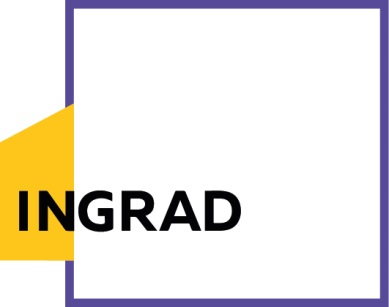  Олимпийский проспект, д .14+7 495 544 11 11info@ingrad.comwww.ingrad.com  Пресс-релизКвартиры по субсидиям в микрорайоне «Новое Медведково» от ГК «Инград»Москва, 19 мая 2017 года. Группа компаний «Инград» информирует о том, что приобрести жилье в микрорайоне «Новое Медведково», который возводится в северной части подмосковного города Мытищи, теперь можно с использованием субсидии от государства, предоставляемой определенным категориям населения.Квартиры по субсидиям доступны в корпусах № 32, 33 и 34 микрорайона «Новое Медведково». С привлечением средств от государства можно приобрести -одно, -двух или трехкомнатную квартиру, площадью от 33,8 до 82,4 кв. м. В корпусе № 33 для покупателей доступны предложения квартир с отделкой. В случае, если средств, выделенных по субсидии на приобретение жилья, будет недостаточно, опытные менеджеры агентства «Инград Недвижимость» помогут подобрать удобную программу ипотечного кредитования и оформить сделку. Партнером по программе ипотека + субсидия выступает «Банк Возрождение».«ГК «Инград» постоянно работает над развитием социальных и городских программ, строя доступное и качественное жилье для различных групп населения. Теперь в перечне для приобретения по субсидиям объектов присутствуют три корпуса в современном микрорайоне «Новое Медведково». Минимальная стоимость квартиры в аккредитованных корпусах составляет 3,15 млн рублей», - прокомментировала Сабина Хамитова, начальник отдела ипотеки ГК «Инград».На сегодняшний день на строительной площадке этих жилых домов в «Новом Медведково» ведутся работы по монтажу верхних этажей, облицовке фасадов и остеклению. Ввод в эксплуатацию намечен на IV квартал 2017 года. Справка о микрорайоне «Новое Медведково»:«Новое Медведково» - это проект комплексной застройки территории с собственной инфраструктурой, расположенный в северной части города Мытищи.На участке площадью 58,6 га предусмотрено строительство более 30 монолитно-кирпичных домов. Общая площадь жилой застройки составляет более 700 тыс. кв. м. Развитая инфраструктура микрорайона представлена необходимой дорожно-транспортной сетью, тремя детскими садами, двумя школами, физкультурно-оздоровительным и медицинским центрами, наземным паркингами, а также гостевыми автостоянками. На первых этажах жилых домов предусмотрены коммерческие площади, где разместятся магазины, аптеки и предприятия сферы услуг, которые обеспечат жителей всем необходимым в пределах микрорайона. Концепция благоустройства включает озеленение территории, наличие детских и спортивных площадок, рекреационных зон и велосипедных дорожек. Микрорайон возводится по самым современным технологиям с использованием качественных строительных и отделочных материалов рядом с Волковским шоссе и имеет удобные выезды на Осташковское и Ярославское шоссе, а также на внешнее кольцо МКАД в районе платформы «Перловская». В 2020 году в Мытищах планируется открытие новой станции метро «Челобитьево».Часть домов уже введена в эксплуатацию и заселена. Окончание реализации проекта намечено на 2028 год.Справка о ГК «Инград»: Группа компаний «Инград» – крупная инвестиционно-девелоперская компания, которая ведет свою деятельность на рынке недвижимости Московского региона с 2012 года. «Инград» ставит перед собой глобальные цели – в кратчайшие сроки войти в топ-10 крупнейших девелоперов России. ГК «Инград» специализируется на строительстве жилых комплексов комфорт и бизнес-класса в Москве и ближнем Подмосковье, уделяя особое внимание соблюдению сроков и качеству строительства, формированию комплексной комфортной среды для жителей, созданию доступной и разнообразной образовательной, спортивной, бытовой инфраструктуры. На сегодняшний день портфель текущих и перспективных проектов ГК «Инград» составляет 3,8 млн кв. м недвижимости в наиболее удачных локациях Московского региона.Группа компаний ведет активное строительство двух масштабных проектов комплексного освоения территории в Московской области: «Новое Медведково» и «Новое Пушкино». В 2016 компания заявила о себе на рынке недвижимости столицы: началась реализация жилых комплексов «Петра Алексеева, 12А», «Вавилова, 69». В начале 2017 года ГК «Инград» приступила к строительству ЖК «Михайлова, 31». В течение года планируется вывод на рынок столицы еще 7 жилых комплексов.Весной 2017 года компания заявила о грядущем объединении девелоперских компаний «Инград» и «ОПИН» под единым брендом «Инград». После завершения объединения до конца 2017 года на различных этапах разработки и реализации в группе будут находиться 15 жилых проектов.Залог успеха компании заключается не только в ее надежности, финансовой устойчивости и безукоризненной репутации на рынке, но и в тщательной проработке концепции девелоперских проектов, включая локацию, транспортную доступность и экологическое окружение. Это позволяет всем жилым комплексам от ГК «Инград» быть конкурентными на рынке и востребованными у покупателей.Контакты для СМИ:Мошкин АнтонСпециалист по связям с общественностью ГК «Инград»Тел.: +7 (495) 775-71-70, доб.: 2769Моб.: +7 (967) 097-88-86129090, г. Москва, Олимпийский проспект, д. 14MoshkinAV@ingrad.com